IL2LOCAL GOVERNMENT (MISCELLANEOUS PROVISIONS) ACT 1976ROAD TRAFFIC ACCIDENT REPORT FORMI am writing to report that the following vehicle has been involved in a Road Traffic Accident on (date) _________________________ in accordance with Condition 6 of my Private Hire Vehicle Licence and condition 8 of my Hackney Carriage Vehicle Licence.The vehicle details are as follows:Please specify the nature of the damage to the vehicle:Were there any passengers in the vehicle at the time of the accident? If yes, please confirm if they were injured and details of the injuries (This includes passengers that are being carried as part of any contract work including school/looked after children contracts).  Did you the driver sustain any injuries? ______________________________Please confirm the location and time of the accident ____________________Please supply pictures showing damage to the vehicle one of which must show the vehicle registration numberSigned                                                    Date Please return by post to address above or by email to: taxi_licensing@sandwell.gov.uk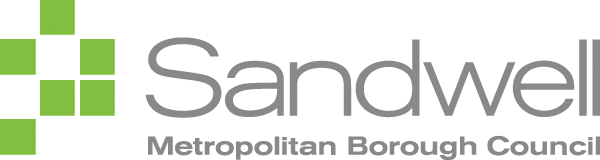 SANDWELL METROPOLITAN BOROUGH COUNCILLicensing Office, Waterfall Lane,Cradley Heath. B644 6RLHCV/PHVLicence No.MakeModelColourRegistration No.